Now the day is over           Hymnal 1982 no. 42         Melody: Merrial           6 5. 6 5. 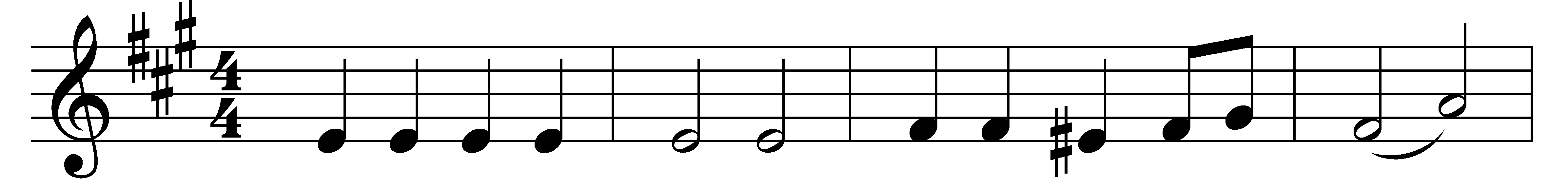 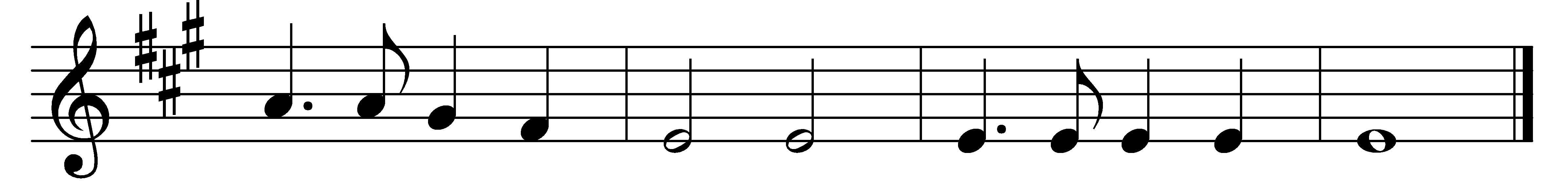 Now the day is over,
night is drawing nigh,
shadows of the evening
steal across the sky.Jesus, give the weary
calm and sweet repose;
with thy tenderest blessing
may our eyelids close.
Grant to little children
visions bright of thee;
guard the sailors tossing
on the deep, blue sea.
Comfort every sufferer
watching late in pain;
those who plan some evil
from their sin restrain.
Through the long night watches
may thine angels spread
their white wings above me,
watching round my bed.
When the morning wakens,
then may I arise
pure, and fresh, and sinless
in thy holy eyes.
Words: Sabine Baring-Gould (1834-1924)Music: Joseph Barnby (1838-1896)